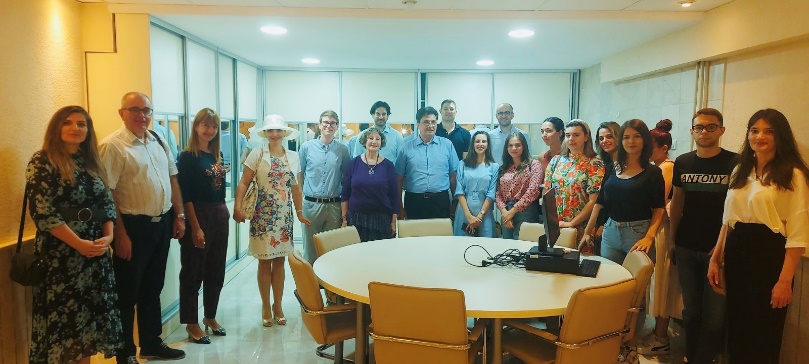  The delegation of the Faculty of Law from Zagreb consisted of: prof. Dr. Alan Uzelac, head of the Legal Clinic in Zagreb, as well as academic mentors Assoc. Dr. Marko Bratković and Dr. Juraj Brozović visited legal clinics at Faculty of Law Podgorica University of Montenegro.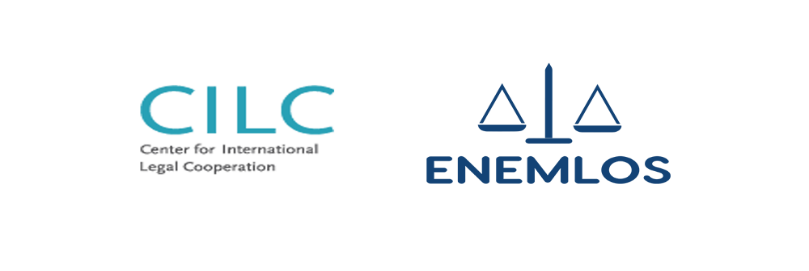 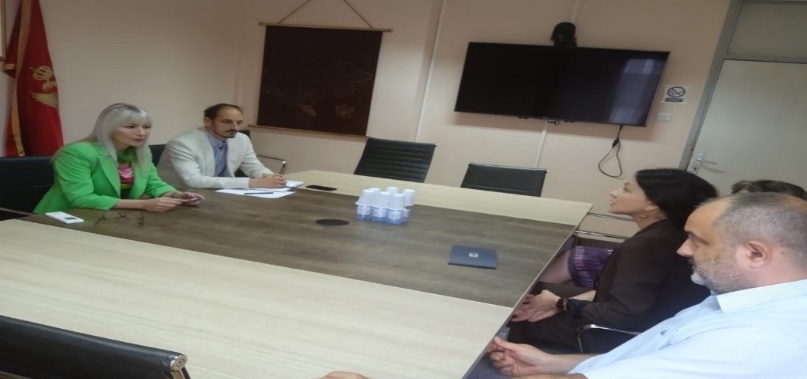 Enemlos project delegation visited Supreme State Prosecutors Office of MontenegroERASMUS OFFICE REPRESENTATIVES VISITED CLINICS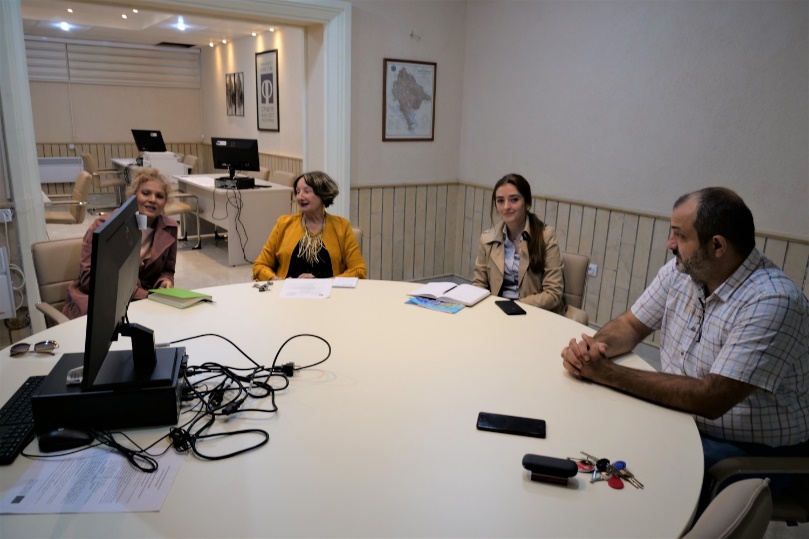 on July, 2022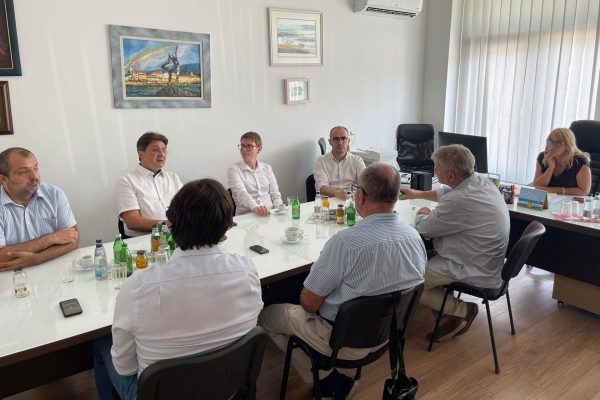  PROJECT ENEMLOS DELEGATION VISIT NOTARY CHAMBER of MONTENEGROPoland delegation visited legal clinics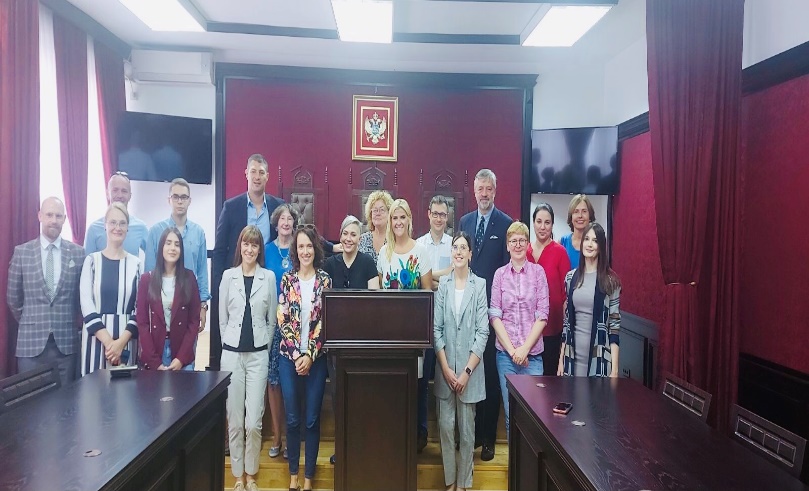 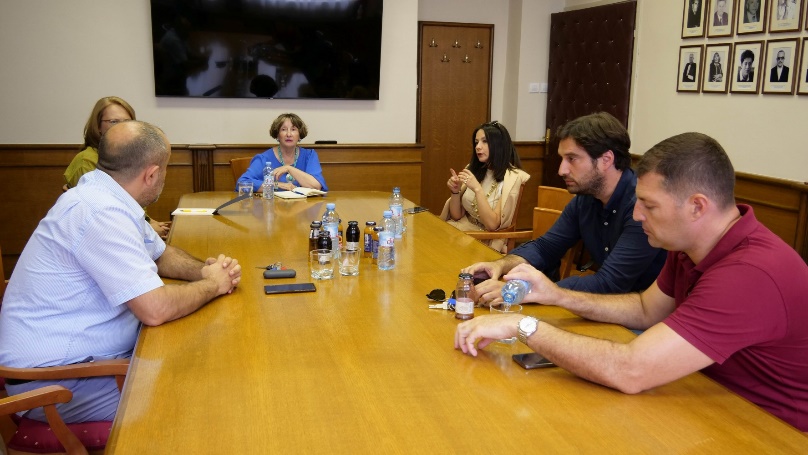 PROJECT MANAGEMENT TEAM MEETING ENEMLOS NEWSLETTER      Issue 3/2022ENEMLOS NEWSLETTER      Issue 3/2022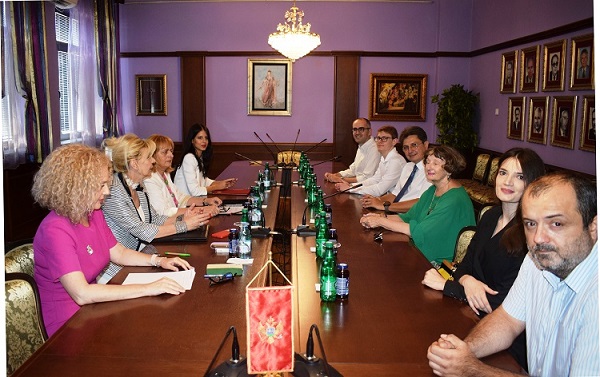 Enemlos delagation viseted Supreme Court of Montenegro                                                         In this issue:                                                      In this issue: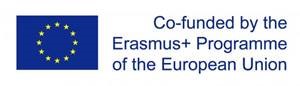 Zagreb Law Faculty Delegation visited Podgorica Law Faculty Clinics